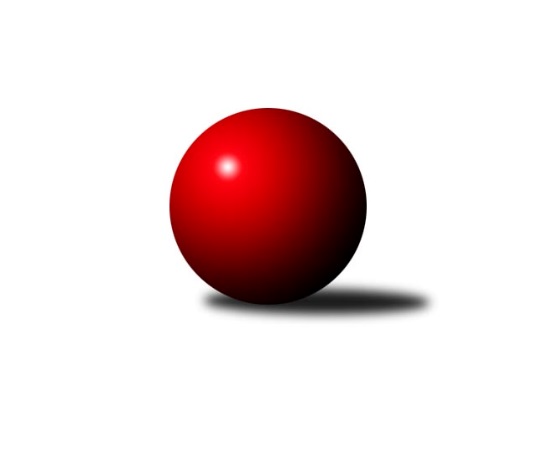 Č.20Ročník 2021/2022	6.3.2022Nejlepšího výkonu v tomto kole: 2655 dosáhlo družstvo: SK Žižkov CMistrovství Prahy 2 2021/2022Výsledky 20. kolaSouhrnný přehled výsledků:TJ Kobylisy C	- TJ Vršovice B	5:3	2294:2291	6.0:6.0	1.3.SK Meteor D	- KK Slavia B	3:5	2493:2505	5.0:7.0	1.3.KK Slavia C	- KK Konstruktiva D	2:6	2420:2459	3.0:9.0	1.3.SK Žižkov C	- SK Uhelné sklady D	7:1	2655:2446	9.0:3.0	2.3.TJ Rudná C	- KK Slavoj D	7:1	2504:2325	11.0:1.0	3.3.SK Uhelné sklady C	- TJ Kobylisy B		dohrávka		7.4.Tabulka družstev:	1.	SK Žižkov C	19	14	1	4	103.5 : 48.5 	146.5 : 81.5 	 2451	29	2.	TJ Kobylisy C	18	11	1	6	83.0 : 61.0 	118.0 : 98.0 	 2413	23	3.	TJ Kobylisy B	17	10	1	6	78.0 : 58.0 	112.5 : 91.5 	 2384	21	4.	TJ Rudná C	17	10	1	6	78.0 : 58.0 	109.0 : 95.0 	 2394	21	5.	KK Slavoj D	18	10	1	7	77.0 : 67.0 	112.0 : 104.0 	 2421	21	6.	KK Konstruktiva D	18	9	1	8	65.5 : 78.5 	96.5 : 119.5 	 2359	19	7.	AC Sparta B	18	9	0	9	69.0 : 75.0 	104.0 : 112.0 	 2367	18	8.	TJ Vršovice B	19	9	0	10	79.0 : 73.0 	124.5 : 103.5 	 2338	18	9.	SK Uhelné sklady C	17	8	0	9	65.5 : 70.5 	98.5 : 105.5 	 2336	16	10.	SK Meteor D	17	7	0	10	61.0 : 75.0 	94.0 : 110.0 	 2347	14	11.	KK Slavia B	17	4	3	10	54.5 : 81.5 	92.5 : 111.5 	 2267	11	12.	KK Slavia C	19	5	1	13	55.5 : 96.5 	89.0 : 139.0 	 2322	11	13.	SK Uhelné sklady D	18	5	0	13	58.5 : 85.5 	95.0 : 121.0 	 2303	10Podrobné výsledky kola:	 TJ Kobylisy C	2294	5:3	2291	TJ Vršovice B	Pavel Moravec	 	 218 	 204 		422 	 2:0 	 390 	 	188 	 202		Karel Wolf	Jan Nowak	 	 169 	 209 		378 	 1:1 	 363 	 	190 	 173		Václav Papež	Petr Moravec	 	 162 	 197 		359 	 1:1 	 377 	 	181 	 196		Vladimír Strnad	Robert Kratochvíl	 	 177 	 183 		360 	 0:2 	 385 	 	190 	 195		Jaroslav Havránek	Zdeněk Šrot	 	 185 	 184 		369 	 0:2 	 418 	 	202 	 216		Josef Hladík	Michal Matyska	 	 194 	 212 		406 	 2:0 	 358 	 	177 	 181		Karel Svitavskýrozhodčí:  Vedoucí družstevNejlepší výkon utkání: 422 - Pavel Moravec	 SK Meteor D	2493	3:5	2505	KK Slavia B	Bedřich Bernátek	 	 201 	 200 		401 	 0:2 	 436 	 	223 	 213		Josef Kocan	Miroslav Šostý	 	 214 	 217 		431 	 2:0 	 396 	 	189 	 207		Milan Mareš st.	Michael Šepič	 	 187 	 220 		407 	 1:1 	 408 	 	206 	 202		Milan Mareš	Vladimír Dvořák	 	 237 	 200 		437 	 1:1 	 417 	 	209 	 208		Jan Kryda	Richard Sekerák	 	 195 	 226 		421 	 1:1 	 414 	 	199 	 215		Josef Kocan	Zdeněk Boháč	 	 207 	 189 		396 	 0:2 	 434 	 	211 	 223		Michal Kocanrozhodčí:  Vedoucí družstevNejlepší výkon utkání: 437 - Vladimír Dvořák	 KK Slavia C	2420	2:6	2459	KK Konstruktiva D	Tomáš Rybka *1	 	 181 	 188 		369 	 0:2 	 398 	 	195 	 203		Markéta Strečková	Jan Rabenseifner	 	 191 	 182 		373 	 0:2 	 384 	 	194 	 190		Jan Váňa	Nikola Zuzánková	 	 209 	 214 		423 	 0:2 	 431 	 	210 	 221		Bohumír Musil	Lidmila Fořtová	 	 211 	 197 		408 	 0:2 	 446 	 	226 	 220		Zbyněk Lébl	Michal Vorlíček	 	 218 	 193 		411 	 1:1 	 382 	 	180 	 202		Magdaléna Jakešová	Jiří Sládek	 	 219 	 217 		436 	 2:0 	 418 	 	207 	 211		Jaroslav Pleticha ml.rozhodčí:  Vedoucí družstevstřídání: *1 od 51. hodu Přemysl JonákNejlepší výkon utkání: 446 - Zbyněk Lébl	 SK Žižkov C	2655	7:1	2446	SK Uhelné sklady D	Hana Křemenová	 	 241 	 241 		482 	 2:0 	 442 	 	220 	 222		Stanislava Sábová	Tomáš Herman	 	 230 	 205 		435 	 1:1 	 401 	 	181 	 220		Daniela Daňková	Tomáš Pokorný	 	 203 	 205 		408 	 1:1 	 407 	 	207 	 200		Vlasta Nováková	Jaroslav Pýcha	 	 243 	 220 		463 	 2:0 	 407 	 	197 	 210		Jiří Kuděj	Vladislav Škrabal	 	 233 	 246 		479 	 2:0 	 394 	 	190 	 204		Jana Dušková	Pavel Váňa	 	 209 	 179 		388 	 1:1 	 395 	 	189 	 206		Jitka Kudějovározhodčí:  Vedoucí družstevNejlepší výkon utkání: 482 - Hana Křemenová	 TJ Rudná C	2504	7:1	2325	KK Slavoj D	Irena Prokůpková	 	 223 	 212 		435 	 2:0 	 390 	 	195 	 195		Kateřina Holanová	Jarmila Zimáková	 	 216 	 211 		427 	 2:0 	 396 	 	196 	 200		Markéta Baťková	Jan Klégr	 	 199 	 196 		395 	 2:0 	 389 	 	198 	 191		Roman Hrdlička	Anna Novotná	 	 186 	 196 		382 	 1:1 	 385 	 	202 	 183		Danuše Kuklová	Štěpán Fatka	 	 200 	 207 		407 	 2:0 	 396 	 	197 	 199		Blanka Koubová	Marek Dvořák	 	 223 	 235 		458 	 2:0 	 369 	 	192 	 177		Hana Zdražilovározhodčí: vdNejlepší výkon utkání: 458 - Marek DvořákPořadí jednotlivců:	jméno hráče	družstvo	celkem	plné	dorážka	chyby	poměr kuž.	Maximum	1.	Hana Křemenová 	SK Žižkov C	434.61	300.2	134.5	5.1	8/10	(521)	2.	Irena Prokůpková 	TJ Rudná C	426.36	294.4	132.0	5.6	7/8	(472)	3.	Vojtěch Vojtíšek 	TJ Kobylisy B	425.59	289.6	136.0	5.2	8/8	(449)	4.	Jiří Sládek 	KK Slavia C	424.64	294.2	130.5	4.1	8/8	(442)	5.	Tomáš Kazimour 	SK Žižkov C	422.33	294.4	128.0	5.9	8/10	(478)	6.	Roman Hrdlička 	KK Slavoj D	422.28	292.7	129.6	6.1	8/8	(484)	7.	Pavel Moravec 	TJ Kobylisy C	421.86	289.6	132.3	5.6	8/9	(469)	8.	Josef Kocan 	KK Slavia B	421.13	290.0	131.1	5.0	8/9	(447)	9.	Jarmila Zimáková 	TJ Rudná C	420.95	290.2	130.7	5.4	8/8	(461)	10.	Miloslav Dušek 	SK Uhelné sklady C	420.77	282.3	138.4	4.9	8/9	(486)	11.	Václav Císař 	TJ Kobylisy B	420.14	288.5	131.6	6.7	8/8	(447)	12.	Josef Hladík 	TJ Vršovice B	418.24	290.2	128.1	7.9	9/9	(453)	13.	Michal Kocan 	KK Slavia B	417.81	292.9	124.9	6.6	9/9	(455)	14.	Michal Matyska 	TJ Kobylisy C	416.20	288.6	127.6	7.7	9/9	(456)	15.	Milan Mareš 	KK Slavia B	415.94	290.6	125.3	6.9	9/9	(476)	16.	Hana Zdražilová 	KK Slavoj D	415.37	291.0	124.4	7.0	7/8	(457)	17.	Jaroslav Pleticha  ml.	KK Konstruktiva D	415.27	289.3	126.0	5.3	7/9	(459)	18.	Pavel Váňa 	SK Žižkov C	415.18	284.1	131.1	7.3	10/10	(465)	19.	Kateřina Holanová 	KK Slavoj D	415.11	286.5	128.6	4.5	8/8	(524)	20.	Miroslav Viktorin 	AC Sparta B	412.69	293.3	119.4	7.9	6/7	(478)	21.	Miroslav Šostý 	SK Meteor D	411.70	290.3	121.4	9.1	7/8	(463)	22.	Tomáš Pokorný 	SK Žižkov C	409.90	285.0	124.9	7.5	8/10	(469)	23.	Vladislav Škrabal 	SK Žižkov C	409.41	283.2	126.2	9.0	8/10	(506)	24.	Zdeněk Boháč 	SK Meteor D	407.36	287.5	119.9	8.3	7/8	(452)	25.	Stanislava Sábová 	SK Uhelné sklady D	404.14	283.7	120.5	6.7	7/8	(442)	26.	Karel Balliš 	KK Slavoj D	403.86	289.5	114.3	10.4	6/8	(455)	27.	Marek Dvořák 	TJ Rudná C	403.33	286.8	116.5	9.4	8/8	(473)	28.	Jan Vácha 	AC Sparta B	402.85	284.4	118.4	7.9	6/7	(450)	29.	Karel Wolf 	TJ Vršovice B	402.28	284.7	117.6	8.1	9/9	(458)	30.	Jiří Bendl 	SK Uhelné sklady C	401.86	281.7	120.2	7.4	8/9	(453)	31.	Richard Sekerák 	SK Meteor D	401.66	283.9	117.7	10.6	7/8	(459)	32.	Zdeněk Šrot 	TJ Kobylisy C	401.49	282.5	119.0	10.1	9/9	(447)	33.	Marián Kováč 	TJ Kobylisy B	400.40	278.9	121.5	11.0	7/8	(450)	34.	Václav Papež 	TJ Vršovice B	400.20	284.3	115.9	9.2	8/9	(432)	35.	Karel Erben 	TJ Kobylisy B	398.82	290.2	108.6	10.0	8/8	(422)	36.	Dana Školová 	SK Uhelné sklady C	396.78	282.9	113.9	9.2	9/9	(454)	37.	Josef Mach 	TJ Kobylisy C	396.44	280.8	115.6	9.1	8/9	(438)	38.	Jiří Neumajer 	AC Sparta B	395.93	277.5	118.4	6.3	5/7	(457)	39.	Vladimír Strnad 	TJ Vršovice B	395.92	274.7	121.2	9.1	8/9	(451)	40.	Vladimír Dvořák 	SK Meteor D	395.30	282.5	112.8	9.7	8/8	(437)	41.	Jan Nowak 	TJ Kobylisy C	394.53	286.1	108.4	11.7	8/9	(459)	42.	Jana Dušková 	SK Uhelné sklady D	394.28	282.2	112.1	8.6	8/8	(436)	43.	Jindra Kafková 	SK Uhelné sklady D	394.26	277.5	116.8	8.4	6/8	(412)	44.	Štěpán Fatka 	TJ Rudná C	392.75	276.6	116.2	10.1	8/8	(429)	45.	Jan Klégr 	TJ Rudná C	392.54	276.6	116.0	9.1	6/8	(474)	46.	Zdeněk Cepl 	AC Sparta B	391.51	276.6	114.9	10.0	7/7	(471)	47.	Blanka Koubová 	KK Slavoj D	390.96	280.6	110.4	10.0	7/8	(430)	48.	Eva Kozáková 	SK Uhelné sklady C	390.58	279.1	111.5	10.6	8/9	(423)	49.	Jan Kryda 	KK Slavia B	389.83	276.7	113.2	9.6	6/9	(417)	50.	Nikola Zuzánková 	KK Slavia C	388.38	279.6	108.8	9.1	8/8	(428)	51.	Milan Mareš  st.	KK Slavia B	387.28	275.8	111.5	9.8	9/9	(407)	52.	Šarlota Smutná 	KK Konstruktiva D	387.25	276.7	110.6	12.2	7/9	(458)	53.	Tomáš Herman 	SK Žižkov C	386.52	271.7	114.9	9.3	9/10	(447)	54.	Vít Fikejzl 	AC Sparta B	385.81	273.3	112.6	10.5	6/7	(435)	55.	Tomáš Rybka 	KK Slavia C	383.83	274.0	109.9	10.2	6/8	(410)	56.	Tomáš Eštók 	KK Konstruktiva D	383.52	282.7	100.8	14.4	7/9	(468)	57.	Petr Moravec 	TJ Kobylisy C	383.18	277.3	105.9	11.3	8/9	(405)	58.	Zdenka Cachová 	KK Konstruktiva D	382.31	276.9	105.4	12.6	6/9	(446)	59.	Magdaléna Jakešová 	KK Konstruktiva D	382.20	277.9	104.3	12.8	9/9	(424)	60.	Karel Svitavský 	TJ Vršovice B	381.90	271.9	110.0	11.6	6/9	(398)	61.	Kamila Svobodová 	AC Sparta B	381.75	273.5	108.3	10.8	6/7	(451)	62.	Markéta Baťková 	KK Slavoj D	381.31	271.5	109.8	9.7	6/8	(466)	63.	Miloš Endrle 	SK Uhelné sklady C	380.65	280.3	100.3	13.9	8/9	(415)	64.	Olga Brožová 	SK Uhelné sklady C	380.13	273.7	106.4	13.5	6/9	(463)	65.	Michal Kliment 	TJ Kobylisy B	379.25	273.4	105.9	11.8	6/8	(427)	66.	Bedřich Bernátek 	SK Meteor D	378.89	273.3	105.6	13.2	8/8	(439)	67.	Lidmila Fořtová 	KK Slavia C	377.04	265.9	111.1	10.8	8/8	(435)	68.	Vlasta Nováková 	SK Uhelné sklady D	376.39	273.5	102.9	12.6	7/8	(421)	69.	Daniela Daňková 	SK Uhelné sklady D	376.39	277.4	99.0	12.7	6/8	(404)	70.	Jiří Kuděj 	SK Uhelné sklady D	375.55	265.7	109.9	10.7	8/8	(408)	71.	Jan Váňa 	KK Konstruktiva D	371.73	275.6	96.2	14.3	8/9	(429)	72.	Jaroslav Havránek 	TJ Vršovice B	371.17	268.9	102.3	12.6	9/9	(418)	73.	Michal Vorlíček 	KK Slavia C	364.99	264.3	100.7	13.6	6/8	(415)	74.	Jan Pozner 	SK Meteor D	350.29	252.6	97.6	10.8	7/8	(420)	75.	Jiří Kryda  st.	KK Slavia B	299.56	213.7	85.8	16.9	6/9	(385)		Jakub Wrzecionko 	KK Konstruktiva D	446.00	299.0	147.0	1.0	1/9	(446)		Zbyněk Lébl 	KK Konstruktiva D	430.00	296.7	133.3	5.2	2/9	(446)		Pavel Pavlíček 	AC Sparta B	427.33	296.7	130.7	6.3	1/7	(457)		Bohumír Musil 	KK Konstruktiva D	426.17	294.7	131.5	6.2	3/9	(437)		Miroslav Klabík 	TJ Vršovice B	424.00	291.0	133.0	7.0	1/9	(424)		Jiří Čihák 	KK Konstruktiva D	423.64	292.8	130.9	6.4	5/9	(478)		Jaroslav Pýcha 	SK Žižkov C	423.38	295.0	128.4	5.5	4/10	(463)		Vladimír Jahelka 	KK Slavoj D	416.75	283.4	133.4	6.1	4/8	(440)		Karel Němeček 	TJ Vršovice B	410.00	274.5	135.5	5.5	1/9	(427)		Bohumil Fojt 	SK Meteor D	410.00	296.0	114.0	14.0	1/8	(410)		Zuzana Edlmannová 	SK Meteor D	408.00	295.0	113.0	8.0	1/8	(408)		Tomáš Sysala 	AC Sparta B	408.00	296.0	112.0	10.0	1/7	(408)		Ivo Vávra 	TJ Vršovice B	407.00	275.0	132.0	10.0	1/9	(407)		Jan Červenka 	AC Sparta B	405.00	281.6	123.4	10.0	3/7	(424)		Jiří Lankaš 	AC Sparta B	403.78	276.8	127.0	7.1	3/7	(441)		Miroslava Martincová 	SK Meteor D	403.00	296.0	107.0	12.0	1/8	(403)		Přemysl Jonák 	KK Slavia C	402.56	281.8	120.8	10.5	4/8	(438)		Tomáš Sůva 	AC Sparta B	402.00	290.0	112.0	14.0	1/7	(402)		Robert Kratochvíl 	TJ Kobylisy C	401.57	287.3	114.3	8.4	4/9	(423)		Luboš Polák 	TJ Vršovice B	400.86	281.1	119.8	7.4	4/9	(440)		Petr Opatovský 	SK Žižkov C	399.25	278.2	121.1	10.3	4/10	(436)		Kristýna Juráková 	KK Slavia C	399.00	274.5	124.5	5.0	2/8	(412)		Markéta Strečková 	KK Konstruktiva D	398.00	276.0	122.0	11.0	1/9	(398)		Jana Cermanová 	TJ Kobylisy B	390.67	276.7	114.0	6.8	2/8	(398)		Hana Poláčková 	TJ Rudná C	389.72	273.4	116.4	9.2	5/8	(420)		Josef Kocan 	KK Slavia B	389.33	274.3	115.0	6.7	3/9	(414)		Anna Novotná 	TJ Rudná C	385.84	276.9	108.9	11.9	4/8	(430)		Danuše Kuklová 	KK Slavoj D	385.00	280.0	105.0	10.0	1/8	(385)		Markéta Březinová 	TJ Kobylisy B	383.83	266.2	117.7	9.4	3/8	(418)		Karel Bernat 	KK Slavia C	382.00	270.7	111.3	11.3	3/8	(389)		Jan Šipl 	KK Slavoj D	381.17	275.5	105.7	13.7	3/8	(440)		Petr Beneda 	KK Slavoj D	381.00	269.5	111.5	13.0	2/8	(393)		Jaroslav Klíma 	SK Uhelné sklady D	381.00	271.5	109.5	8.0	2/8	(394)		Petra Grulichová 	SK Meteor D	380.00	275.5	104.5	12.5	2/8	(386)		Jan Rabenseifner 	KK Slavia C	376.13	274.7	101.4	10.7	5/8	(423)		Karel Myšák 	KK Slavia C	375.75	256.8	119.0	10.3	4/8	(435)		Jitka Kudějová 	SK Uhelné sklady D	374.85	265.7	109.2	9.6	5/8	(403)		Jaroslav Krčma 	TJ Kobylisy B	374.40	272.1	102.3	12.8	5/8	(424)		Michael Šepič 	SK Meteor D	374.00	266.3	107.7	10.7	3/8	(407)		Jiří Váňa 	SK Žižkov C	374.00	286.0	88.0	17.5	2/10	(379)		Anna Nowaková 	TJ Kobylisy C	369.00	262.0	107.0	9.0	1/9	(369)		Stanislav Řádek 	AC Sparta B	368.00	275.0	93.0	15.0	1/7	(368)		Daniel Kulhánek 	KK Slavoj D	365.00	264.5	100.5	14.5	2/8	(389)		Tomáš Novák 	SK Uhelné sklady C	364.75	259.5	105.3	12.8	4/9	(411)		Michal Truksa 	SK Žižkov C	361.00	275.3	85.7	18.0	3/10	(367)		Barbora Slunečková 	TJ Rudná C	359.20	266.2	93.0	14.2	5/8	(383)		Michal Fořt 	KK Slavia C	358.27	259.9	98.4	14.8	5/8	(409)		Petr Štich 	SK Uhelné sklady D	353.73	258.6	95.1	13.9	5/8	(403)		Miroslava Kmentová 	TJ Kobylisy B	353.00	271.0	82.0	20.0	1/8	(353)		Jiří Bílka 	TJ Kobylisy B	350.00	253.0	97.0	13.0	1/8	(350)		Kristina Řádková 	AC Sparta B	344.00	264.0	80.0	18.0	1/7	(344)		Jiří Budil 	SK Uhelné sklady C	343.20	254.0	89.2	17.6	5/9	(391)		Josef Císař 	TJ Kobylisy B	334.50	256.0	78.5	23.0	2/8	(341)		Jaroslav Bělohlávek 	TJ Vršovice B	326.33	229.8	96.5	12.7	2/9	(406)		Zdeněk Mora 	TJ Rudná C	325.00	256.0	69.0	20.0	1/8	(325)		Dominik Kocman 	TJ Rudná C	310.00	252.0	58.0	24.0	1/8	(310)		Jiří Kryda  ml.	KK Slavia B	305.92	224.3	81.6	18.7	5/9	(330)		Jaromír Deák 	TJ Kobylisy B	268.00	198.0	70.0	21.0	1/8	(268)		 		139.00	139.0	0.0	0.0	1/0	(139)Sportovně technické informace:Starty náhradníků:registrační číslo	jméno a příjmení 	datum startu 	družstvo	číslo startu23635	Zbyněk Lébl	01.03.2022	KK Konstruktiva D	4x10871	Bohumír Musil	01.03.2022	KK Konstruktiva D	3x20191	Jaroslav Pýcha	02.03.2022	SK Žižkov C	3x
Hráči dopsaní na soupisku:registrační číslo	jméno a příjmení 	datum startu 	družstvo	26861	Markéta Strečková	01.03.2022	KK Konstruktiva D	Program dalšího kola:21. kolo7.3.2022	po	17:00	AC Sparta B - SK Uhelné sklady C	8.3.2022	út	17:00	TJ Kobylisy B - TJ Rudná C	8.3.2022	út	17:30	SK Uhelné sklady D - TJ Kobylisy C	8.3.2022	út	17:30	KK Slavia C - SK Meteor D				TJ Vršovice B - -- volný los --	10.3.2022	čt	17:30	KK Slavoj D - KK Slavia B	10.3.2022	čt	19:00	KK Konstruktiva D - SK Žižkov C	11.3.2022	pá	17:00	SK Meteor D - TJ Rudná C (dohrávka z 18. kola)	Nejlepší šestka kola - absolutněNejlepší šestka kola - absolutněNejlepší šestka kola - absolutněNejlepší šestka kola - absolutněNejlepší šestka kola - dle průměru kuželenNejlepší šestka kola - dle průměru kuželenNejlepší šestka kola - dle průměru kuželenNejlepší šestka kola - dle průměru kuželenNejlepší šestka kola - dle průměru kuželenPočetJménoNázev týmuVýkonPočetJménoNázev týmuPrůměr (%)Výkon9xHana KřemenováŽižkov C4823xMarek DvořákRudná C114.544587xVladislav ŠkrabalŽižkov C4791xZbyněk LéblKonstruktiva D114.164462xJaroslav PýchaŽižkov C4637xHana KřemenováŽižkov C112.864822xMarek DvořákRudná C4583xVladislav ŠkrabalŽižkov C112.164791xZbyněk LéblKonstruktiva D4466xJiří SládekSlavia C111.64361xStanislava SábováUS D4422xPavel MoravecKobylisy C110.94422